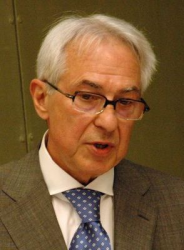 Születési hely, idő: Kecskemét, 1955. március 27.TANULMÁNYOK1974-1979 JATE Állam-és Jogtudományi Kar, jogász1982-1984 ELTE Bölcsészettudományi Kar, szociológus1992 állam- és jogtudományok kandidátusa (CSc)2014 habilitált doktorMUNKAHELYEK ÉS BEOSZTÁSOK1979-1981, 1985-1990 MTA Állam-és Jogtudományi Intézet, tudományos munkatárs1981-1987 NME Állam-és Jogtudományi Kar, egyetemi docens, tanszékvezető2001-2007 Állampolgári Jogok Országgyűlési Biztosának általános helyettese2007-2008 Igazságügyi-és rendészeti miniszter1990-2015 Államigazgatási Főiskola, főiskolai docens, főiskolai tanár, tanszékvezető főiskolai tanár2012-2015 NKE Közigazgatás-tudományi Kar, főiskolai tanár2016-2018 NKE Államtudományi és Közigazgatási Kar, egyetemi docens2016-2018 SZTE Állam- és Jogtudományi Kar, tanszékvezető egyetemi docens2018- SZTE Állam- és Jogtudományi Kar, tanszékvezető egyetemi tanárSZAKMAI TAPASZTALATOK ÉS TAGSÁGOK, EGYETEMI KÖZÉLET1990- Magyar Alkotmányjogászok Egyesülete, tag1996- MTA köztestületi tag1996-2004 Europa-Forum ügyvezető2004-2007 Europäisches Ombudsman-Institut elnökségi tag2012-2014 NKE fegyelmi bizottsági tag2016- SZTE Állam- és Jogtudományi Kar Kari Tanács tag2015- Nemzeti Közszolgálati Egyetem Államtudományi Kollégium tag2016- SZTE ÁJTK Doktori Iskola törzstagOKTATÓI TEVÉKENYSÉG1981-1987. egyetemi tanársegéd, egyetemi docens, NME Állam- és Jogtudományi Kar, Alkotmányjogi Tanszék1985-1991 meghívott előadó, ELTE Állam- és Jogtudományi Kar, Alkotmányjogi Tanszék1990-2002 főiskolai docens, főiskolai tanár, tanszékvezető főiskolai tanár, Államigazgatási Főiskola, Közigazgatási Tanszék1998-2000 meghívott előadó, ELTE Bölcsészettudományi Kar, Politikatudományi Tanszék2002-2012 tanszékvezető főiskolai tanár, Államigazgatási Főiskola, Alkotmányjogi Tanszék2012-2016 főiskolai tanár, egyetemi docens, NKE Államtudományi és Közigazgatási Kar, Összehasonlító Jogi és Európai Közjogi Tanszék2016-2018 tanszékvezető egyetemi docens, SZTE Állam- és Jogtudományi Kar, Közigazgatási Jogi Tanszék2016- egyetemi docens NKE Államtudományi és Közigazgatási Kar, Alkotmányjogi és Összehasonlító Közjogi Tanszék2018- SZTE Állam- és Jogtudományi Kar, tanszékvezető egyetemi tanárOktatott tantárgyakalkotmányjog, összehasonlító alkotmányjog, európai alkotmányjog,államtan, jogi kultúrák, közjogi eszmék története, közigazgatási jogKUTATÁSI TERÜLETEK ÉS TUDOMÁNYOS TEVÉKENYSÉGkutatási területek: alkotmányjog, összehasonlító alkotmányjog, jogfilozófia, európajog, közigazgatási jog, alkotmányelméletpublikációk magyar német és angol nyelvenelőadások hazai és külföldi tudományos rendezvényeken magyar német és angol nyelvenSZAKMAI KITÜNTETÉSEK, DÍJAK2012. Az Év Oktatója - NKE2015. Pro Publico Bono – NKE2018. A Hallgatói Önkormányzat az Év Oktatója elismerése – SZTE Állam- és Jogtudományi KarIDEGENNYELV – ISMERETnémet, angol, oroszMTMThttps://m2.mtmt.hu/api/publication?cond=authors;in;10008950&labelLang=hun